AREA TECNICA – SETTORE 3 LL.PP - SETTORE 4 URBANISTICA E AMBIENTEVia Bufaletto n° 18 – 87017 Roggiano Gravina (CS) – tf. 0984.501538, P.Iva: 00355760786PROGRAMMA TRIENNALE DELLE OPERE PUBBLICHE 2016/2018Il Responabile del servizioDott. Arch. Elio Furioson.Cod. int.Codice istatCodice istatCodice istatTpologiaCategoriaDescizione interventoStima dei costiStima dei costiStima dei costiCessione immobileFondi tipologian.Cod. int.RegioneProvincComuneTpologiaCategoria201620172018Cessione immobileFondi tipologia1187810404A0101Riqualificazione e arredamento piazza della RepubblicaEuro525.934,00Progetto Preliminare2 187810403E1099Riqualificazione e recupero Centro StoricoEuro1.092.580,09Progetto preliminareFondi Regione3187810408E1099Realizzazione di nuovo impianto di depurazioneEuro3.450.000,00PreliminareFondi Ministeriali4187810404 A0215Ristrutturazione rete fognante centro urbanoEuro300.000,00Richiesta POR Calabria5187810407A0508Ristrutturazione adeguamento sicurezza scuola elementareEuro179.310,00Decreto Ministero Infrastrutture decreto 19638/20136187810499A0299Ricostruzione potenziale produttivo forestaleEuro 250.770,00Fondi Regionale PSR 2007/20137187810401E1099Realizzazione Area Pic NicEuro167.382,448187810404A0512Rigenerazione e completamento stadio Comunale Viale Olimpico.Euro680.000,00Progetto preliminareRichiesta finanziamento 9187810403E1099Riqualificazione Anfiteatro Parco GreenEuro500.000,00Finanziamento CLSRegione Calabria10187810401A0306Intervento urgente di messa in sicurezza delle aree in dissetso idrogeologicoEuro2.678.800,00Finanziamento ministeriale11187810407A0508Adeguamento sismico scuola elementareEuro680.000,00Finanziamento Regionele OPCMDecreto di finanziamento12187810403E1099Adeguamento strutturale Casa ComunaleEuro150.000,00Finanziamento Regionale OPCMDecreto di finanziamento13187810401A0101Parcheggi via Vittorio EmanueleEuro150.000,00Fondi Cassa con rate a carico della Regione14187810403A1099Ristrutturazione e ottimizzazione rete idrica centro urbanoEuro800.000,00Fondi Cassa con rate a carico della Regione15187810407E1099Sistemazione viabilità rurale Euro200.000,00Mutuo cassa DD.PP.totalitotalitotalitotalitotalitotalitotalitotaliEuro2.826.692,44Euro6.379.570,00Euro2.598.514,09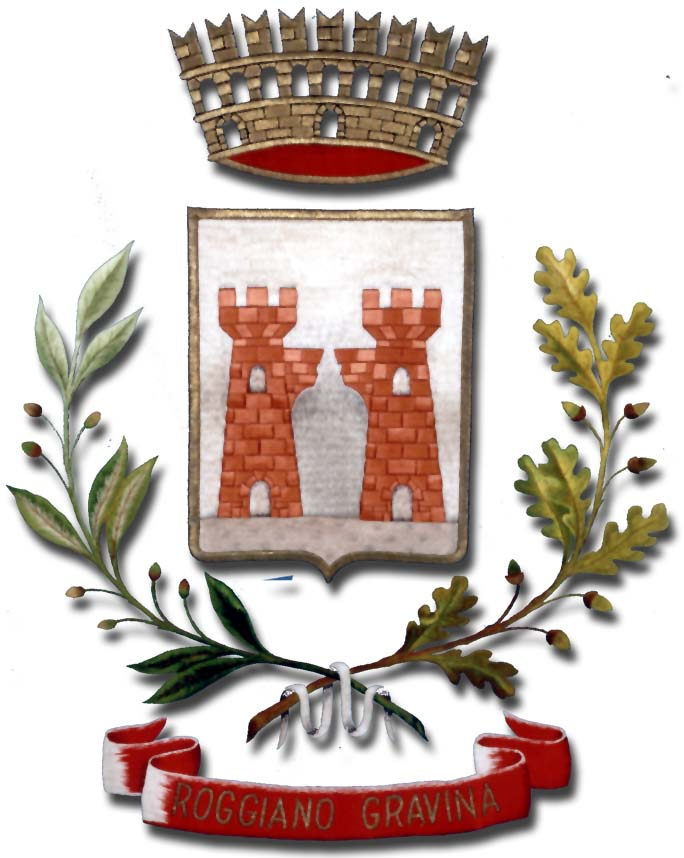 